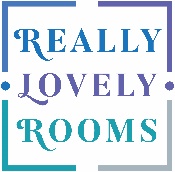 REFUNDS POLICYShort Stay Houses – Pay Weekly HousesAccommodation in these houses is made available for an initial period of 2 weeks and then can be extended by paying either weekly or four weekly.  Note: the four weekly payment does not incur a surcharge. Payments for 1-3 weeks incur a £10 per week surchargeA £60 advance payment is taken to secure the initial booking.  This payment is taken by card and is non-refundable.The balance of the payment is taken by card after arrival.  Once paid, this sum is also non-refundable.Single week bookings may be refunded, less £60, if we are able to re-let the room and if your cancellation is received by us by Friday 12:00 noon of the week prior.  Cancellations received after Friday noon will not be refunded.Long Stay Houses – Six Month tenancy contractsTenant deposits are protected in the government registered scheme My DepositsTenant deposits are returned in full at the end of the contract with no deductions (unless deliberate damage is found).Tenant contracts are normally for 6 months minimum. Tenants may terminate their contract, with one month’s notice at any time, with a 2-week rental penalty if terminated within the first six months.